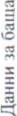 доКиета наОбщина СептемвридоКиета наОбщина СептемвриВхоДящ № . ...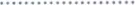 	Дата:..........................	год.ВхоДящ № . ...	Дата:..........................	год.ВхоДящ № . ...	Дата:..........................	год.ВхоДящ № . ...	Дата:..........................	год.ВхоДящ № . ...	Дата:..........................	год.ВхоДящ № . ...	Дата:..........................	год.ВхоДящ № . ...	Дата:..........................	год.ВхоДящ № . ...	Дата:..........................	год.ВхоДящ № . ...	Дата:..........................	год.ВхоДящ № . ...	Дата:..........................	год.ВхоДящ № . ...	Дата:..........................	год.ЗА ЗА ЗАЯВЛЕНИЕПРИПОЗНАВАНЕЗАЯВЛЕНИЕПРИПОЗНАВАНЕЗАЯВЛЕНИЕПРИПОЗНАВАНЕЗАЯВЛЕНИЕПРИПОЗНАВАНЕЗАЯВЛЕНИЕПРИПОЗНАВАНЕЗАЯВЛЕНИЕПРИПОЗНАВАНЕЗАЯВЛЕНИЕПРИПОЗНАВАНЕЗАЯВЛЕНИЕПРИПОЗНАВАНЕЗАЯВЛЕНИЕПРИПОЗНАВАНЕЗАЯВЛЕНИЕПРИПОЗНАВАНЕЗАЯВЛЕНИЕПРИПОЗНАВАНЕ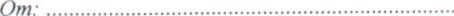 [Име- [Име- 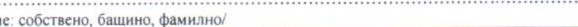 	Роден на:	ЕМ /(ЛНЧ)	Роден на:	ЕМ /(ЛНЧ)ГражДанство :Документ за самоличност №Документ за самоличност №	изДаДен на:	от:	изДаДен на:	от:	изДаДен на:	от:	изДаДен на:	от:	изДаДен на:	от:	изДаДен на:	от:	изДаДен на:	от:	изДаДен на:	от:	изДаДен на:	от:	изДаДен на:	от:	изДаДен на:	от:Документ за самоличност №Документ за самоличност №	изДаДен на:	от:	изДаДен на:	от:	изДаДен на:	от:	изДаДен на:	от:	изДаДен на:	от:	изДаДен на:	от:	изДаДен на:	от:	изДаДен на:	от:	изДаДен на:	от:	изДаДен на:	от:	изДаДен на:	от:	Постоянен адрес: 	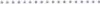 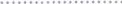 ”област/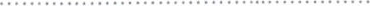 16 	Постоянен адрес: 	”област/16 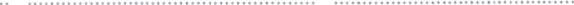 	!обшина•'	/населено място'дьржава'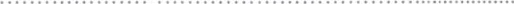 л]							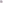 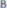 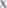 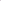 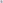 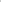 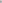 	!обшина•'	/населено място'дьржава'л]								!обшина•'	/населено място'дьржава'л]								!обшина•'	/населено място'дьржава'л]								!обшина•'	/населено място'дьржава'л]								!обшина•'	/населено място'дьржава'л]								!обшина•'	/населено място'дьржава'л]								!обшина•'	/населено място'дьржава'л]								!обшина•'	/населено място'дьржава'л]								!обшина•'	/населено място'дьржава'л]								!обшина•'	/населено място'дьржава'л]								Постоянен адрес: 	”област/16 	Постоянен адрес: 	”област/16 	!обшина•'	/населено място'дьржава'л]								!обшина•'	/населено място'дьржава'л]								!обшина•'	/населено място'дьржава'л]								!обшина•'	/населено място'дьржава'л]								!обшина•'	/населено място'дьржава'л]								!обшина•'	/населено място'дьржава'л]								!обшина•'	/населено място'дьржава'л]								!обшина•'	/населено място'дьржава'л]								!обшина•'	/населено място'дьржава'л]								!обшина•'	/населено място'дьржава'л]								!обшина•'	/населено място'дьржава'л]								теле он: .	ад	теле он: .	адс за елект онна поща:с за елект онна поща:с за елект онна поща:с за елект онна поща:с за елект онна поща:с за елект онна поща:с за елект онна поща:с за елект онна поща:с за елект онна поща:с за елект онна поща:с за елект онна поща:ГОСПОДИН КМЕТЕ,На основание чл. 64 и чл. 65 от Семейная че Детето: .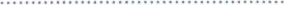 /собственоЈ роДенов . на: .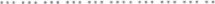 състакен в гр.с.  с 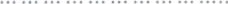 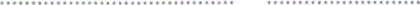 	[собствсноЈ	Јбашино,'Е МОЕ ДЕТЕ И ЖЕЛАЯ 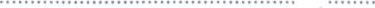 Кобствено]Известно ми е, че за неверни Данни нося 	Дата:............... 	.	... „год.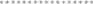 ГОСПОДИН КМЕТЕ,На основание чл. 64 и чл. 65 от Семейная че Детето: ./собственоЈ роДенов . на: .състакен в гр.с.  с 	[собствсноЈ	Јбашино,'Е МОЕ ДЕТЕ И ЖЕЛАЯ Кобствено]Известно ми е, че за неверни Данни нося 	Дата:............... 	.	... „год.кодексЗАЯВЯВАМ,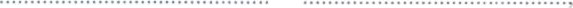 Машинку	Афамилно/ . год., Акт за ра.усДане № 	/ . 									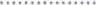 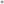 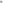 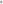 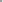 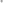 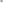 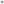 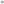 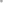 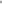 ЕМ ............................ ......., от майка:, ЕГН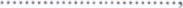 /фамилно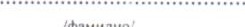 ЗА В БЬДЕШЕ годЯ НОСИ ИМЕТО;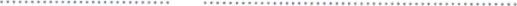 /башино/	Уфами,лно/ наказателна отговорност по чл. 313 от НК.Полис: .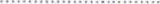 кодексЗАЯВЯВАМ,Машинку	Афамилно/ . год., Акт за ра.усДане № 	/ . 									ЕМ ............................ ......., от майка:, ЕГН/фамилноЗА В БЬДЕШЕ годЯ НОСИ ИМЕТО;/башино/	Уфами,лно/ наказателна отговорност по чл. 313 от НК.Полис: .кодексЗАЯВЯВАМ,Машинку	Афамилно/ . год., Акт за ра.усДане № 	/ . 									ЕМ ............................ ......., от майка:, ЕГН/фамилноЗА В БЬДЕШЕ годЯ НОСИ ИМЕТО;/башино/	Уфами,лно/ наказателна отговорност по чл. 313 от НК.Полис: .кодексЗАЯВЯВАМ,Машинку	Афамилно/ . год., Акт за ра.усДане № 	/ . 									ЕМ ............................ ......., от майка:, ЕГН/фамилноЗА В БЬДЕШЕ годЯ НОСИ ИМЕТО;/башино/	Уфами,лно/ наказателна отговорност по чл. 313 от НК.Полис: .кодексЗАЯВЯВАМ,Машинку	Афамилно/ . год., Акт за ра.усДане № 	/ . 									ЕМ ............................ ......., от майка:, ЕГН/фамилноЗА В БЬДЕШЕ годЯ НОСИ ИМЕТО;/башино/	Уфами,лно/ наказателна отговорност по чл. 313 от НК.Полис: .кодексЗАЯВЯВАМ,Машинку	Афамилно/ . год., Акт за ра.усДане № 	/ . 									ЕМ ............................ ......., от майка:, ЕГН/фамилноЗА В БЬДЕШЕ годЯ НОСИ ИМЕТО;/башино/	Уфами,лно/ наказателна отговорност по чл. 313 от НК.Полис: .кодексЗАЯВЯВАМ,Машинку	Афамилно/ . год., Акт за ра.усДане № 	/ . 									ЕМ ............................ ......., от майка:, ЕГН/фамилноЗА В БЬДЕШЕ годЯ НОСИ ИМЕТО;/башино/	Уфами,лно/ наказателна отговорност по чл. 313 от НК.Полис: .кодексЗАЯВЯВАМ,Машинку	Афамилно/ . год., Акт за ра.усДане № 	/ . 									ЕМ ............................ ......., от майка:, ЕГН/фамилноЗА В БЬДЕШЕ годЯ НОСИ ИМЕТО;/башино/	Уфами,лно/ наказателна отговорност по чл. 313 от НК.Полис: .кодексЗАЯВЯВАМ,Машинку	Афамилно/ . год., Акт за ра.усДане № 	/ . 									ЕМ ............................ ......., от майка:, ЕГН/фамилноЗА В БЬДЕШЕ годЯ НОСИ ИМЕТО;/башино/	Уфами,лно/ наказателна отговорност по чл. 313 от НК.Полис: .кодексЗАЯВЯВАМ,Машинку	Афамилно/ . год., Акт за ра.усДане № 	/ . 									ЕМ ............................ ......., от майка:, ЕГН/фамилноЗА В БЬДЕШЕ годЯ НОСИ ИМЕТО;/башино/	Уфами,лно/ наказателна отговорност по чл. 313 от НК.Полис: .кодексЗАЯВЯВАМ,Машинку	Афамилно/ . год., Акт за ра.усДане № 	/ . 									ЕМ ............................ ......., от майка:, ЕГН/фамилноЗА В БЬДЕШЕ годЯ НОСИ ИМЕТО;/башино/	Уфами,лно/ наказателна отговорност по чл. 313 от НК.Полис: .ПоДписаната:РоДена на:ЕМ /(ЛНЧ)ГражДанство:	Документ за самоличност ЛФ	изДаДен на:	от:	Документ за самоличност ЛФ	изДаДен на:	от:	Документ за самоличност ЛФ	изДаДен на:	от:	Документ за самоличност ЛФ	изДаДен на:	от:	Документ за самоличност ЛФ	изДаДен на:	от:	Документ за самоличност ЛФ	изДаДен на:	от:	Документ за самоличност ЛФ	изДаДен на:	от:	Документ за самоличност ЛФ	изДаДен на:	от:	Документ за самоличност ЛФ	изДаДен на:	от:	Документ за самоличност ЛФ	изДаДен на:	от:	Документ за самоличност ЛФ	изДаДен на:	от:	Документ за самоличност ЛФ	изДаДен на:	от:	Документ за самоличност ЛФ	изДаДен на:	от:Постоянен афес:,.....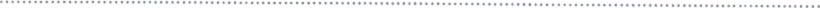 Јобласт. обшинщ населено място/държава/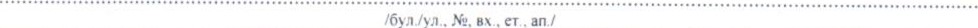 Постоянен афес:,.....Јобласт. обшинщ населено място/държава/Постоянен афес:,.....Јобласт. обшинщ населено място/държава/Постоянен афес:,.....Јобласт. обшинщ населено място/държава/Постоянен афес:,.....Јобласт. обшинщ населено място/държава/Постоянен афес:,.....Јобласт. обшинщ населено място/държава/Постоянен афес:,.....Јобласт. обшинщ населено място/държава/Постоянен афес:,.....Јобласт. обшинщ населено място/държава/Постоянен афес:,.....Јобласт. обшинщ населено място/държава/Постоянен афес:,.....Јобласт. обшинщ населено място/държава/Постоянен афес:,.....Јобласт. обшинщ населено място/държава/Постоянен афес:,.....Јобласт. обшинщ населено място/държава/Постоянен афес:,.....Јобласт. обшинщ населено място/държава/ПОТВЪРЖДАВАМ, че .......	. ЕМ. е баща на роДеното от мен дете и не выразяваи Детето да носи имената: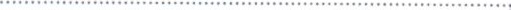 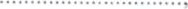 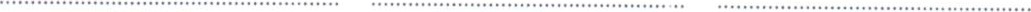 	[собствено/	”бащинк•»'	/фамилно/Известно ми е, че за неверна Данни нося наказателна отговоркост по чл. 313 от НК.	Дата: .	Подпис: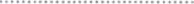 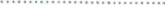 ПОТВЪРЖДАВАМ, че .......	. ЕМ. е баща на роДеното от мен дете и не выразяваи Детето да носи имената:	[собствено/	”бащинк•»'	/фамилно/Известно ми е, че за неверна Данни нося наказателна отговоркост по чл. 313 от НК.	Дата: .	Подпис:ПОТВЪРЖДАВАМ, че .......	. ЕМ. е баща на роДеното от мен дете и не выразяваи Детето да носи имената:	[собствено/	”бащинк•»'	/фамилно/Известно ми е, че за неверна Данни нося наказателна отговоркост по чл. 313 от НК.	Дата: .	Подпис:ПОТВЪРЖДАВАМ, че .......	. ЕМ. е баща на роДеното от мен дете и не выразяваи Детето да носи имената:	[собствено/	”бащинк•»'	/фамилно/Известно ми е, че за неверна Данни нося наказателна отговоркост по чл. 313 от НК.	Дата: .	Подпис:ПОТВЪРЖДАВАМ, че .......	. ЕМ. е баща на роДеното от мен дете и не выразяваи Детето да носи имената:	[собствено/	”бащинк•»'	/фамилно/Известно ми е, че за неверна Данни нося наказателна отговоркост по чл. 313 от НК.	Дата: .	Подпис:ПОТВЪРЖДАВАМ, че .......	. ЕМ. е баща на роДеното от мен дете и не выразяваи Детето да носи имената:	[собствено/	”бащинк•»'	/фамилно/Известно ми е, че за неверна Данни нося наказателна отговоркост по чл. 313 от НК.	Дата: .	Подпис:ПОТВЪРЖДАВАМ, че .......	. ЕМ. е баща на роДеното от мен дете и не выразяваи Детето да носи имената:	[собствено/	”бащинк•»'	/фамилно/Известно ми е, че за неверна Данни нося наказателна отговоркост по чл. 313 от НК.	Дата: .	Подпис:ПОТВЪРЖДАВАМ, че .......	. ЕМ. е баща на роДеното от мен дете и не выразяваи Детето да носи имената:	[собствено/	”бащинк•»'	/фамилно/Известно ми е, че за неверна Данни нося наказателна отговоркост по чл. 313 от НК.	Дата: .	Подпис:ПОТВЪРЖДАВАМ, че .......	. ЕМ. е баща на роДеното от мен дете и не выразяваи Детето да носи имената:	[собствено/	”бащинк•»'	/фамилно/Известно ми е, че за неверна Данни нося наказателна отговоркост по чл. 313 от НК.	Дата: .	Подпис:ПОТВЪРЖДАВАМ, че .......	. ЕМ. е баща на роДеното от мен дете и не выразяваи Детето да носи имената:	[собствено/	”бащинк•»'	/фамилно/Известно ми е, че за неверна Данни нося наказателна отговоркост по чл. 313 от НК.	Дата: .	Подпис:ПОТВЪРЖДАВАМ, че .......	. ЕМ. е баща на роДеното от мен дете и не выразяваи Детето да носи имената:	[собствено/	”бащинк•»'	/фамилно/Известно ми е, че за неверна Данни нося наказателна отговоркост по чл. 313 от НК.	Дата: .	Подпис:ПОТВЪРЖДАВАМ, че .......	. ЕМ. е баща на роДеното от мен дете и не выразяваи Детето да носи имената:	[собствено/	”бащинк•»'	/фамилно/Известно ми е, че за неверна Данни нося наказателна отговоркост по чл. 313 от НК.	Дата: .	Подпис:ПОТВЪРЖДАВАМ, че .......	. ЕМ. е баща на роДеното от мен дете и не выразяваи Детето да носи имената:	[собствено/	”бащинк•»'	/фамилно/Известно ми е, че за неверна Данни нося наказателна отговоркост по чл. 313 от НК.	Дата: .	Подпис:Поткьрждавсч, че поДписите се положила в мое присьствие!Дл.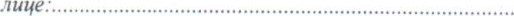 		/име: собствено, башино. фамилно,'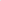 	Дата:										год.	ПоДпис: .	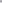 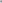 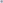 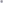 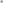 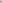 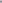 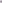 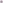 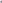 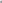 Поткьрждавсч, че поДписите се положила в мое присьствие!Дл.		/име: собствено, башино. фамилно,'	Дата:										год.	ПоДпис: .	Поткьрждавсч, че поДписите се положила в мое присьствие!Дл.		/име: собствено, башино. фамилно,'	Дата:										год.	ПоДпис: .	Поткьрждавсч, че поДписите се положила в мое присьствие!Дл.		/име: собствено, башино. фамилно,'	Дата:										год.	ПоДпис: .	Поткьрждавсч, че поДписите се положила в мое присьствие!Дл.		/име: собствено, башино. фамилно,'	Дата:										год.	ПоДпис: .	Дл. лице. НБД: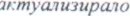 Дата: .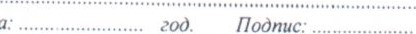 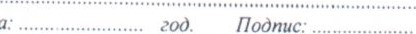 Дл. лице. НБД:Дата: .Дл. лице. НБД:Дата: .Дл. лице. НБД:Дата: .Дл. лице. НБД:Дата: .Дл. лице. НБД:Дата: .Дл. лице. НБД:Дата: .Дл. лице. НБД:Дата: .